ГОСУДАРСТВЕННОЕ АВТОНОМНОЕ УЧРЕЖДЕНИЕ
ЯРОСЛАВСКОЙ ОБЛАСТИ 
«ИНФОРМАЦИОННОЕ АГЕНТСТВО «ВЕРХНЯЯ ВОЛГА»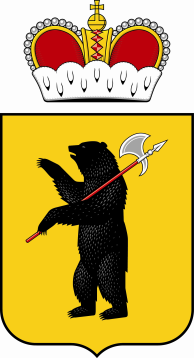 150000, г. Ярославль, ул. Максимова, д.17/27. E-mail: zakazchik@vvolga-yar.ru Тел./факс (4852) 30-57-39от «21» июня 2021г. Заинтересованным лицамЗапрос  в целях формированияпредставления о рыночных ценах на поставку оборудования для телевизионной студииВ настоящее время ГАУ ЯО «Информационное агентство «Верхняя Волга» в целях формирования стоимости договора на поставку оборудования для телевизионной студии осуществляет анализ предложений поставщиков.В срок до «01» июля 2021 г. просим представить предложения по цене договора на поставку оборудования для телевизионной студии, проект которого изложен в приложении № 3 к настоящему запросу.Порядок направления предложений – в простой письменной форме по почте и/или курьером и/или в форме скана указанного предложения на электронную почту Заказчика: zakazchik@vvolga-yar.ru (документ должен быть подписан уполномоченным лицом, скреплен печатью организации).Направление предложения от поставщика является подтверждением факта установления поставщиком цены договора в соответствии с условиями проекта договора, в том числе техническим характеристикам, установленным в приложении № 2 к настоящему запросу.Настоящий запрос не является извещением о проведении закупки, офертой или публичной офертой и не влечет возникновения никаких обязанностей у заказчика.Форма предоставления предложения по цене договора – в приложении №1 к настоящему запросу.Техническое задание на поставку оборудования для телевизионной студии – в приложении № 2 к настоящему запросу.Проект договора – в приложении № 3 к настоящему запросу.Директор ГАУ ЯО «Информационное агентство «Верхняя Волга»                                                                                          А. Л. ЛебедевПриложение № 1 к запросу в целях формированияпредставления о рыночных ценах ФОРМАпредоставления цены по договору, проект которого изложен в приложении № 3НА БЛАНКЕ ОРГАНИЗАЦИИ ПРЕДЛОЖЕНИЕ О ЦЕНЕ ДОГОВОРАВ ГАУ ЯО «Информационное агентство «Верхняя Волга»от:______________________________(полное наименование участника, юридический и почтовый адрес)«___» ________ 2021 г.В соответствии с условиями договора на поставку оборудования для телевизионной студии, проект, которого изложен в запросе в целях формирования представления о рыночных ценах от 21.06.2021г., размещенном на сайте вволга.рф, предлагает  ________ (название организации) общую стоимость, включающую в себя все расходы по выполнению договора, в том числе налоговые: ________________( сумма указывается цифровым значением и прописью) рублей, в том числе НДС_________/НДС не облагается.Спецификация Руководитель (должность) ______________________    (Ф.И.О. Руководителя)           м.п. *Инструкции по заполнению1. Участник указывает свое полное фирменное наименование (в т.ч. организационно-правовую форму) и свой юридический и почтовый адрес.2. Цены указанные в коммерческом предложении  должны  включать все таможенные пошлины, налоги (включая НДС) и другие обязательные платежи в соответствии с действующим законодательством Российской Федерации, все транспортные и страховые расходы, расходы на погрузку-разгрузку и т.д. 3.  В своем коммерческом предложении Участник должен представить заполненную форму подписанную лицом, имеющим право в соответствии с законодательством Российской Федерации действовать от лица Участника без доверенности, или надлежащим образом уполномоченным им лицом на основании доверенности, скрепить печатью Участника.4. На все закупаемые товары, где указаны товарные знаки, Участник может предложить эквивалент, который в свою очередь должен точно соответствовать техническим характеристикам, указанным в техническом задании или превышать их и не уступать по качеству затребованным товарам.5. Страной происхождения товаров считается страна, в которой товары были полностью произведены или подвергнуты достаточной обработке (переработке) в соответствии с критериями, установленными таможенным законодательством Таможенного союза. При этом под страной происхождения товаров может пониматься группа стран, либо таможенные союзы стран, либо регион или часть страны, если имеется необходимость их выделения для целей определения страны происхождения товаров. Участник закупки несет ответственность за достоверность сведений о стране происхождения товара, указанных в заявке. Наименование страны происхождения товаров указывается в соответствии с Общероссийским классификатором стран мира ОК (МК (ИСО 3166) 004-97) 025-2001.Приложение № 2 к запросу в целях формированияпредставления о рыночных ценах ТЕХНИЧЕСКОЕ ЗАДАНИЕПредмет договора: Поставка оборудования для телевизионной студии Требования к количеству, качеству, техническим характеристикам товара, работ, услуг, гарантии качества:3. Товар должен быть новым, неиспользованным, пригодным для его использования по назначению и с распространением полной гарантии производителя. Качество товара должно соответствовать действующим в Российской Федерации стандартам, техническим условиям и иным установленным требованиям к подобному виду товаров и подтверждаться соответствующими документами. Товар не должен иметь скрытых и внешних повреждений и дефектов, в том числе не влияющих на возможность использования товара по назначению. В случае, если Товар иностранного происхождения, на момент поставки он должен быть перемещен через таможенную границу с прохождением таможенного контроля в порядке, установленном таможенным законодательством таможенного союза и законодательством государств - членов таможенного союза, а так же с соблюдением законодательства о защите прав интеллектуальной собственности.Товар должен поставляться в оригинальной упаковке производителя, обеспечивающей сохранность товара при транспортировке и погрузо-разгрузочных работах к конечному месту поставки, и соответствующей требованиям законодательства РФ к данному виду товара. Упаковка не должна содержать вскрытий, вмятин, порезов.Товар, согласно законодательству Российской Федерации, должен соответствовать действующим стандартам и нормам безопасности, электромагнитной совместимости, предъявляемым к Товарам такого рода на территории Российской Федерации.Весь поставляемый товар должен быть работоспособным и обеспечивать предусмотренную производителем функциональность. В комплект поставки должны быть включены все необходимые для полнофункционального использования оборудования интерфейсные шнуры и кабели питания, необходимыми для работы оборудования.Весь поставляемый товар должен обеспечивать устойчивую работу в следующих условиях: работать в сети переменного тока напряжением 200 - 240 В, частотой 50 Гц ± 2 Гц; работать в следующей рабочей среде: температура: от +10°С до +35°С, влажность: от 20% до 80%.Весь товар должен быть готов к установке на месте эксплуатации.4. Если в процессе эксплуатации товара в течение гарантийного срока обнаружатся недостатки товара, то они подлежат устранению силами и средствами Поставщика. Срок исполнения гарантийных обязательств по устранению недостатков Товара, либо замене Товара на качественный, не может превышать 10 (Десять) дней с момента получения уведомления от Заказчика о недостатках Товара. Гарантийный срок в этом случае продлевается соответственно на период устранения недостатков.*На все закупаемые товары, где указаны товарные знаки, Участник закупки может предложить эквивалент, который в свою очередь должен точно соответствовать техническим характеристикам, указанным в техническом задании или превышать их и не уступать по качеству затребованным товарам.Приложение № 3 к запросу в целях формированияпредставления о рыночных ценах проект договора	ДОГОВОР № _______________г. Ярославль                                                                                                                        «___»__________2021 г.                                                                                                                                                     Государственное автономное учреждение Ярославской области «Информационное агентство «Верхняя Волга», именуемое в дальнейшем Заказчик, в лице ________________ (Должность, Ф.И.О.), действующего на основании _________, с одной стороны и ____________________ (полное название юридического или физического лица), именуемое в дальнейшем Поставщик, в лице ___________ (Должность, Ф.И.О.), действующего на основании __________ , с другой стороны, в дальнейшем совместно именуемые Стороны, заключили настоящий договор о нижеследующем:1. Предмет Договора1.1. По настоящему Договору Поставщик обязуется осуществить поставку оборудования для телевизионной студии (далее – товар), отвечающего требованиям Заказчика согласно Приложению №1, являющегося неотъемлемой частью настоящего Договора, а Заказчик принять и оплатить данный товар.1.2. Количество и ассортимент Товара, а также иные необходимые сведения о товаре содержатся в Приложении №1 (Спецификация) к настоящему Договору. 1.3. Право собственности на Товар и риск случайной гибели Товара переходят к Заказчику с момента подписания Сторонами товарной накладной.1.4. Срок гарантии на поставляемый товар указана в Приложении № 1к настоящему Договору.Если в процессе эксплуатации товара в течение гарантийного срока обнаружатся недостатки товара, то они подлежат устранению силами и средствами Поставщика. Срок исполнения гарантийных обязательств по устранению недостатков Товара, либо замене Товара на качественный, не может превышать 10 (десять) дней с момента получения уведомления от Заказчика о недостатках Товара. Гарантийный срок в этом случае продлевается соответственно на период устранения недостатков.2. Срок поставки Товара, выполнения работ2.1. Поставщик осуществляет поставку Товара в течение 90 (девяносто) дней с даты заключения настоящего Договора.2.2. Место поставки Товара: г. Ярославль, ул. Советская, д. 69.2.3. Поставка и отгрузка Товара по настоящему Договору осуществляется силами и за счет средств Поставщика.2.4. Поставщик обязан уведомить Заказчика о своей готовности поставить Товар за 2 (два) рабочих дня до дня поставки.2.5. По прибытию Товара Заказчик должен принять его в соответствии со Спецификацией (Приложение №1) и товарными накладными.2.6. Товар, не соответствующий требованиям настоящего Договора, в том числе недоброкачественный (бракованный), подлежит замене на Товар с аналогичными характеристиками. Замена Товара осуществляется Поставщиком без изменения цены Товара в течение 2 (двух) дней с момента обнаружения недостатков Товара.2.7. Поставка и приемка должна осуществляться в рабочее время Заказчика  с 9-00 до 16-00, с понедельника по пятницу (за исключением праздничных выходных дней).3. Порядок поставки и приёмки Товара3.1. Сдача и приемка поставленного Товара производится на основании товарных накладных, счетов-фактур,  технической документации на Товар (на русском языке) либо иных документов в соответствии с требованиями действующего законодательства Российской Федерации.3.2. При приемке поставленного Товара Заказчик проверяет соответствие Товара спецификации и сведениям, указанным в товаросопроводительных документах, товарный вид поставленного Товара, целостность коллективной и индивидуальной упаковки. 3.3. Товар поставляется Поставщиком в таре и упаковке, пригодной для данного Товара, с целью обеспечить его  сохранность при транспортировке и хранении.3.4. Заказчик обязуется предпринять все надлежащие меры, обеспечивающие принятие Товара, поставленного Поставщика в соответствии с условиями настоящего Договора в адрес Заказчика. 3.5. Товар должно по качеству и комплектации (комплектности) соответствовать действующим нормативно-техническим документам и государственным стандартам, предъявляемым к Товарам подобного вида на территории Российской Федерации.3.6. Товар подлежит маркировке в соответствии с требованиями стандартов, технических условий, предъявляемым к Товарам подобного вида на территории Российской Федерации, а также должен быть упакован в соответствии с теми же требованиями. При дополнительном согласовании Сторон, Поставщика может быть осуществлена дополнительная упаковка Товара для транспортировки. 3.7. В случае обнаружения недостачи или бракованного Товара, Товара с поврежденной индивидуальной упаковкой (порезы, разрывы, замятия, намокание упаковки), а также с наличием внешних дефектов, которые обнаружены при приемке, Заказчик направляет Поставщику соответствующее уведомление.3.8. Поставщик обязуется одновременно с передачей Товара передать Заказчику все относящиеся к нему документы (в т.ч. технический паспорт, сертификат качества, инструкцию по эксплуатации/руководство пользователя на русском языке и т.п.), необходимые в т.ч. при использовании Товара по его назначению.3.9. Окончание приемки Товара Заказчиком фиксируется в товарных накладных, которые подписываются уполномоченными представителями Сторон.3.10. При наличии замечаний и претензий к поставленному Товару Заказчик направляет мотивированный отказ от приемки Товара.В мотивированном отказе Заказчиком от приемки Товара указывается перечень замечаний и претензий к поставленному Товару и сроки их устранения. Замечания и претензии устраняются Поставщиком за свой счет, если они не выходят за пределы условий настоящего Договора.3.11. В случае несоответствия качества, количества, товарного вида или комплектации Товара в товарной накладной должна быть сделана отметка о фактически принятом количестве, и комплектации Товара. А также Заказчик составляет акт о несоответствии поставляемого Товара в двух экземплярах, один их которых направляется Поставщику. Поставщик обязан в этом случае в течение 3 (трех) дней осуществить допоставку (замену) Товара.3.12. В случае обнаружения дефектов имеющих скрытый характер, Заказчик обязан составить соответствующий акт и уведомить Поставщика в течение 5 (пяти) рабочих дней с момента обнаружения данных дефектов. Заказчик вправе в этом случае требовать замены Товара на Товар надлежащего качества. Требования Заказчика должны быть выполнены Поставщиком в течение 5 рабочих дней с момента получения акта. В случае не выполнения указанного требования Заказчик вправе требовать возврата уплаченной за Товар суммы.4. Требования к качеству поставляемого товара4.1. Прием Товара по качеству и комплектности осуществляется в строгом соответствии со спецификацией к настоящему договору и требованиями действующего законодательства Российской Федерации.4.2. Поставщик гарантирует Заказчику соответствие качества поставляемого им Товара стандартам и требованиям, предъявляемым к Товарам подобного вида на территории Российской Федерации. Поставщик подтверждает качество Товара соответствующими документами.4.3. Товар должен отвечать требованиям качества, безопасности жизни и здоровья, а также иным требованиям сертификации, безопасности (санитарным нормам и правилам, государственным стандартам), лицензирования, если такие требования предъявляются действующим законодательством Российской Федерации к Товарам подобного вида.4.4. Товар должен быть поставлен в ассортименте (наименовании), в объеме (количестве) и в сроки, предусмотренные настоящим договором. Товар передается с необходимыми принадлежностями к нему.4.5. Товар должен иметь необходимые маркировки, наклейки и пломбы, если такие требования предъявляются действующим законодательством Российской Федерации к такому роду Товара.4.6. Товар должен поставляться в оригинальной упаковке (таре) производителя, обеспечивающей защиту от повреждения или порчи во время транспортировки и хранения. Упаковка (тара) Товара и комплектующих Товара должна отвечать требованиям безопасности жизни, здоровья и охраны окружающей среды, иметь необходимые маркировки, наклейки, пломбы, а также давать возможность определить количество содержащегося в ней Товара (опись, упаковочные ярлыки или листы). Если производителем (производителями) Товара предусмотрена для них специальная упаковка (тара), то Товар поставляется в оригинальной упаковке (таре) производителя, обеспечивающая  защиту Товара и комплектующих от повреждения или порчи во время транспортировки и хранения. При передаче Товара в упаковке (таре), не обеспечивающей возможность его хранения, Заказчик вправе отказаться от оплаты Товара. Если Товар поставляется в многооборотной таре, то возврат многооборотной тары и средств пакетирования, в которых поступил товар, организуется Поставщиком самостоятельно и за его счет.Упаковка не должна содержать вскрытий, вмятин, порезов.4.7. Поставляемый Товар должен быть новым, неиспользованным, пригодным для его использования по назначению и с распространением полной гарантии производителя. Качество товара должно соответствовать действующим в Российской Федерации стандартам, техническим условиям и иным установленным требованиям к подобному виду товаров и подтверждаться соответствующими документами. Товар не должен иметь скрытых и внешних повреждений и дефектов, в том числе не влияющих на возможность использования товара по назначению. В случае, если Товар иностранного происхождения, на момент поставки он должен быть перемещен через таможенную границу с прохождением таможенного контроля в порядке, установленном таможенным законодательством таможенного союза и законодательством государств - членов таможенного союза, а так же с соблюдением законодательства о защите прав интеллектуальной собственности.4.8. В комплект поставки должны быть включены все необходимые документы (сертификат качества, гигиенический сертификат, паспорт и др.), установленные для подобного вида Товара действующим законодательством Российской Федерации.4.9. Весь поставляемый товар должен быть работоспособным и обеспечивать предусмотренную производителем функциональность. В комплект поставки должны быть включены все необходимые для полнофункционального использования оборудования интерфейсные шнуры и кабели питания, необходимыми для работы оборудования.4.10. Весь поставляемый товар должен обеспечивать устойчивую работу в следующих условиях: работать в сети переменного тока напряжением 200 - 240 В, частотой 50 Гц ± 2 Гц; работать в следующей рабочей среде: температура: от +10°С до +35°С, влажность: от 20% до 80%.Весь товар должен быть готов к установке на месте эксплуатации.5. Права и обязанности Сторон5.1. Поставщик обязан:5.1.1. Поставить товар, указанный в пункте 1.1. настоящего Договора, новым, неиспользованным, пригодным для его использования по назначению и с распространением полной гарантии производителя. Качество товара должно соответствовать действующим в Российской Федерации стандартам, техническим условиям и иным установленным требованиям к подобному роду товаров и подтверждаться соответствующими документами. Товар не должен иметь скрытых и внешних повреждений и дефектов, в том числе не влияющих на возможность использования товара по назначению. В случае, если Товар иностранного происхождения, на момент поставки он должен быть перемещен через таможенную границу с прохождением таможенного контроля в порядке, установленном таможенным законодательством таможенного союза и законодательством государств - членов таможенного союза, а так же с соблюдением законодательства о защите прав интеллектуальной собственности.5.1.2. Товар должен поставляться в оригинальной упаковке производителя, обеспечивающей сохранность товара при транспортировке и погрузо-разгрузочных работах к конечному месту поставки, и соответствующей требованиям законодательства Российской Федерации к данному виду товара. Упаковка не должна содержать вскрытий, вмятин, порезов.5.1.3. Одновременно с передачей товара передать Заказчику технический паспорт или инструкцию по эксплуатации товара или иные необходимые документы (сертификат качества, гигиенический сертификат, паспорт и др.), установленные для подобного вида Товара действующим законодательством Российской Федерации.5.1.4. Нести гарантийные обязательства в течение всего срока гарантии5.1.5. Незамедлительно информировать Заказчика обо всех обстоятельствах, препятствующих надлежащему выполнению обязательств по настоящему Договору, а также об изменениях гражданско-правового статуса, адреса местонахождения, банковских и иных реквизитов Поставщика. 5.2. Заказчик обязан:5.2.1. Обеспечить приемку товара с момента его поступления в место назначения за исключением случаев, когда он вправе потребовать замены товара или отказаться от исполнения данного Договора.5.2.2. Осуществить проверку при приемке товара по количеству, качеству и ассортименту, составить и подписать соответствующие документы.5.2.3.  Оплатить поставку товара в порядке и сроки, установленные настоящим Договором.5.3. Поставщик вправе:5.3.1. Осуществить поставку товара досрочно.5.3.2. Запрашивать у Заказчика информацию, необходимую для выполнения обязательств по настоящему Договору, и получать запрашиваемую информацию в пределах компетенции Заказчика5.4. Заказчик вправе:5.4.1. Предъявить требования, связанные с недостатками поставленного товара путем направления письменного уведомления Поставщику.5.4.2. Требовать от Поставщика исполнения обязательств по Договору в полном объеме.5.4.3. Обратиться напрямую к производителю для подтверждения официального ввоза товара на территорию  Российской Федерации.5.4.4. При приемке товара в присутствии представителя Поставщика произвести выборочный контроль качества товара. При выявлении несоответствия товара требованиям, Заказчик возвращает всю партию Поставщику. Заказчик вправе направить товар на независимую экспертизу (выбор организации для экспертизы осуществляется Заказчиком) с целью проверки качества. При отборе товара составляется акт, с указанием наименования товара и серийных номеров, который подписывается представителями Заказчика и Поставщика.5.4.5. В случае выявления экспертизой факта контрабанды и/или контрафакта товара, Заказчик незамедлительно информирует Поставщика письмом о необходимости замены всей партии товара по данной позиции номенклатуры в течение 2 (двух) календарных дней с момента получения Поставщиком указанного письма и направляет официальное обращение в правоохранительные органы.6. Цена Договора и порядок расчетов6.1. Цена настоящего Договора составляет_____________ (__________________) рублей ____ копеек,  в т.ч. НДС 20% ______ (_______________) рублей ____ копеек/НДС не облагается в связи с ______________.6.2. Указанная цена Договора является твердой и определяется на весь срок исполнения Договора, за исключением случаев, предусмотренных действующим законодательством Российской Федерации.6.3. Цена Договора включает в себя расходы Поставщика, связанные поставкой, в т.ч. расходы на перевозку, доставку, разгрузку, страхование, уплату таможенных пошлин, налогов и других обязательных платежей, которые в соответствии с действующим законодательством Российской Федерации подлежат оплате.6.4. Оплата поставки Товара осуществляется на основании счета Поставщика путем безналичного перечисления денежных средств в валюте Российской Федерации (рубль) на расчетный счет Поставщика, указанный в настоящем Договоре, в течение 10 (десяти) рабочих дней после поставки Товара и подписания товарных накладных.6.5. Обязанности Заказчика в части оплаты по Договору считаются исполненными со дня списания денежных средств со счета Заказчика.6.6. Изменение цены договора допускается в соответствии с гражданским законодательством Российской Федерации в следующих случаях:6.6.1. При снижении цены договора без изменения предусмотренных договором количества товаров, объема работ или услуг, качества поставляемых товаров, выполняемых работ, оказываемых услуг и иных условий договора.6.6.2. При уменьшении потребности заказчика в товарах, работах, услугах, на поставку, выполнение, оказание которых заключен договор.В данном случае стороны обязаны уменьшить цену договора исходя из цены единицы товара, работы, услуги. Цена единицы товара, работы, услуги должна определяться как частное от деления первоначальной цены договора на предусмотренные в договоре количество такого товара, объем работ, услуг.6.6.3. При увеличении потребности заказчика в товарах, работах, услугах, на поставку, выполнение, оказание которых заключен договор, но не более двадцати процентов предусмотренного таким договора количества товаров, объема работ, услуг или при выявлении потребности в дополнительном количестве товаров, объеме работ или услуг, не предусмотренных договором, но связанных с товарами, работами, услугами, предусмотренными договором исходя из установленной в договоре цены единицы товара, работы, услуги.При этом цена единицы товара, работы, услуги должна определяться как частное от деления первоначальной цены договора на предусмотренные в договоре количество такого товара, объем работ, услуг.6.6.4. При изменении в соответствии с законодательством Российской Федерации регулируемых государством цен (тарифов) на товары, работы, услуги.6.6.5. В случае существенного изменения обстоятельств, из которых стороны исходили при заключении договора, в порядке, предусмотренном статьей 451 Гражданского кодекса Российской Федерации.При этом изменение обстоятельств признается существенным, когда они изменились настолько, что, если бы стороны могли это разумно предвидеть, договор вообще не был бы ими заключен или был бы заключен на значительно отличающихся условиях. В этом случае стороны вправе согласовать новую цену договора (цену единицы товара, работы, услуги), количество товаров, объем работ, услуг, срок исполнения договора.6.6.6. В случае изменения ставки налога на добавленную стоимость.6.7. Источник финансирования: средства областного бюджета Ярославской области (субсидия).7. Гарантии7.1. При исполнении обязательств по настоящему Договору Поставщик обязуется не нарушать имущественные и неимущественные права Заказчика и других лиц. Использование объектов интеллектуальной собственности или средств индивидуализации возможно на основании письменного согласия правообладателя.7.2. Поставщик гарантирует, что товар передается свободным от прав третьих лиц и не является предметом залога, ареста или иного обременения.7.3. Поставщик гарантирует, что Товар будет поставлен комплектно, будет новым, высококачественного изготовления в соответствии с современными техническими требованиями.7.4. Гарантийный срок на поставленный Товар должен быть не менее установленного производителем.7.5. В случае выявления в течение гарантийного срока каких-либо недостатков в Оборудовании Заказчик вправе требовать, а Поставщик обязуется безвозмездно:7.5.1. устранить выявленные недостатки Товара  в течение 14 (четырнадцати) календарных дней с момента получения соответствующего уведомления от Заказчика, а в случае, если выявленные недостатки Товара вызывают серьёзные нарушения, Поставщик устраняет такие недостатки в течение 24 (двадцати четырех) часов с момента получения соответствующего уведомления от Заказчика.При этом гарантийный срок продлевается на время, в течение которого соответствующий Товар не мог использоваться из-за обнаруженных в нем недостатков при условии извещения Поставщиком о выявленных недостатках.7.5.2. заменить Товар ненадлежащего качества  на новое в максимально короткие сроки по согласованию с Заказчиком, но не более 10 (десяти) дней.На Товар, переданный взамен Товара, в котором в течение гарантийного срока были обнаружены недостатки, устанавливается гарантийный срок той же продолжительности, что и на заменённое.7.6. В течение гарантийного срока Поставщик за свой счет обеспечивает гарантийную замену некачественного или  дефектного Товара.7.7. В период гарантийного срока услуги по транспортировке некачественного Товара, устранение дефектов осуществляются силами и за счет Поставщика. 8. Ответственность Сторон. Обстоятельства неопределимой силы8.1. За неисполнение или ненадлежащее исполнение обязательств по Договору Стороны несут ответственность в соответствии с действующим законодательством Российской Федерации.8.2. В случае просрочки исполнения Заказчиком обязательств, предусмотренных Договором, а также в иных случаях неисполнения или ненадлежащего исполнения Заказчиком обязательств, предусмотренных Договором, Исполнитель вправе потребовать уплаты неустоек (штрафов, пеней). Пеня начисляется за каждый день просрочки исполнения Заказчиком обязательства, предусмотренного Договором, начиная со дня, следующего после дня истечения установленного Договором срока исполнения обязательства. При этом размер пени устанавливается в размере одной трехсотой действующей на дату уплаты пени ключевой ставки Центрального банка Российской Федерации от не уплаченной в срок суммы.За каждый факт неисполнения Заказчиком обязательств, предусмотренных Договором, за исключением просрочки исполнения обязательств, предусмотренных Договором, Исполнитель вправе взыскать с Заказчика штраф в размере ______________ рублей.Размер штрафа устанавливается, исходя из цены договора на момент заключения договора, определяемый в следующем порядке:а) 1000 рублей, если цена Договора не превышает 3 млн. рублей (включительно);б) 5000 рублей, если цена Договора составляет от 3 млн. рублей до 50 млн. рублей (включительно);в) 10000 рублей, если цена Договора составляет от 50 млн. рублей до 100 млн. рублей (включительно);г) 100000 рублей, если цена Договора превышает 100 млн. рублей.8.3. В случае просрочки исполнения Исполнителем обязательств, предусмотренных Договором, начисляется пеня за каждый день просрочки исполнения Исполнителем обязательства, предусмотренного Договором, в размере одной трехсотой действующей на дату уплаты пени ключевой ставки Центрального банка Российской Федерации от цены Договора.8.4. За каждый факт неисполнения или ненадлежащего исполнения Исполнителем обязательств, предусмотренных Договором, за исключением просрочки исполнения обязательств (в том числе гарантийного обязательства), предусмотренных Договором, Исполнитель выплачивает Заказчику штраф в размере _____ рублей.Размер штрафа устанавливается, исходя из цены договора на момент заключения договора, определяемый в следующем порядке:а) 10 процентов цены Договора (этапа) в случае, если цена Договора (этапа) не превышает 3 млн. рублей;б) 5 процентов цены Договора (этапа) в случае, если цена Договора (этапа) составляет от 3 млн. рублей до 50 млн. рублей (включительно);в) 1 процент цены Договора (этапа) в случае, если цена Договора (этапа) составляет от 50 млн. рублей до 100 млн. рублей (включительно);г) 0,5 процента цены Договора (этапа) в случае, если цена Договора (этапа) составляет от 100 млн. рублей до 500 млн. рублей (включительно);д) 0,4 процента цены Договора (этапа) в случае, если цена Договора (этапа) составляет от 500 млн. рублей до 1 млрд. рублей (включительно);е) 0,3 процента цены Договора (этапа) в случае, если цена Договора (этапа) составляет от 1 млрд. рублей до 2 млрд. рублей (включительно);ж) 0,25 процента цены Договора (этапа) в случае, если цена Договора (этапа) составляет от 2 млрд. рублей до 5 млрд. рублей (включительно);з) 0,2 процента цены Договора (этапа) в случае, если цена Договора (этапа) составляет от 5 млрд. рублей до 10 млрд. рублей (включительно);и) 0,1 процента цены Договора (этапа) в случае, если цена Договора (этапа) превышает 10 млрд. рублей. 8.5. В случае неисполнения или ненадлежащего исполнения Исполнителем обязательств, предусмотренных Договором, Заказчик вправе произвести оплату по Договору за вычетом соответствующего размера неустойки (штрафа, пени).8.6. В случае просрочки исполнения Исполнителем обязательств (в том числе гарантийного обязательства), предусмотренных Договором, а также в иных случаях неисполнения или ненадлежащего исполнения Исполнителем обязательств, предусмотренных Договором, Заказчик направляет Исполнителю требование об уплате неустоек (штрафов, пени).8.7. Общая сумма начисленной неустойки (штрафов, пени) за неисполнение или ненадлежащее исполнение Исполнителем обязательств, предусмотренных Договором, не может превышать цену Договора.8.8. Сторона освобождается от уплаты неустойки (штрафа, пени), если докажет, что неисполнение или ненадлежащее исполнение обязательства, предусмотренного Договором, произошло вследствие непреодолимой силы или по вине другой Стороны.8.9. К обстоятельствам непреодолимой силы относятся события, на которые Стороны не могут оказывать влияние и за возникновение которых ответственности не несут (землетрясение, наводнение, пожар, и другие стихийные бедствия, принятие органами законодательной власти ограничительных норм права и другие). Указанные события должны оказывать прямое влияние на невозможность надлежащего исполнения Сторонами принятых обязательств по Договору. К таким обстоятельствам не относятся нарушение обязанностей со стороны контрагентов Исполнителя, отсутствие на рынке нужных для исполнения товаров, отсутствие необходимых денежных средств.8.10. Сторона, ссылающаяся на обстоятельства непреодолимой силы, обязана в течение 3 (трех) календарных дней известить другую Сторону о наступлении действия или о прекращении действия подобных обстоятельств и предоставить надлежащее доказательство наступления обстоятельств непреодолимой силы. Надлежащим доказательством наличия указанных обстоятельств и их продолжительности будут служить заключения соответствующих компетентных органов.Если Сторона не направит или несвоевременно направит необходимое извещение, то она обязана возместить другой Стороне убытки, причиненные неизвещением или несвоевременным извещением.8.11. Стороны могут отказаться от дальнейшего исполнения обязательств по Договору по соглашению Сторон, если обстоятельство непреодолимой силы длится более 30 (тридцати) календарных дней.8.12. Стороны ни при каких условиях не начисляют проценты, установленные ст. 317.1 Гражданского кодекса Российской Федерации.9. Разрешение споров9.1. Все споры и разногласия, которые могут возникнуть в связи с выполнением обязательств по Договору, Стороны будут стремиться разрешать путем переговоров. 9.2. Претензия направляется в письменной форме с указанием допущенных нарушений со ссылкой на соответствующие положения Договора или его приложений, размер неустойки и (или) убытков, а также действия, которые должны быть произведены для устранения нарушений.9.3. Срок рассмотрения писем, уведомлений или претензий не может превышать 10 (десять) рабочих дней со дня их получения.9.4. В случае если указанные споры и разногласия не могут быть разрешены путем переговоров, они подлежат разрешению в порядке, предусмотренном действующим законодательством Российской Федерации, в Арбитражном суде Ярославской области.10. Антикоррупционная оговорка10.1. При исполнении своих обязательств по настоящему Договору, Стороны, их аффилированные лица, работники или посредники не выплачивают, не предлагают выплатить и не разрешают выплату каких-либо денежных средств или ценностей, прямо или косвенно, любым лицам, для оказания влияния на действия или решения этих лиц с целью получить какие-либо неправомерные преимущества.10.2. При исполнении своих обязательств по настоящему Договору, Стороны, их аффилированные лица, работники или посредники не осуществляют действия, квалифицируемые применимым для целей настоящего Договора законодательством, как дача или получение взятки, коммерческий подкуп, а также действия, нарушающие требования применимого законодательства и международных актов о противодействии легализации (отмыванию) доходов, полученных преступным путем.10.3. В случае возникновения у Стороны подозрений, что произошло или может произойти нарушение каких-либо положений настоящего раздела, соответствующая Сторона обязуется уведомить об этом другую Сторону в письменной форме. После письменного уведомления, соответствующая Сторона имеет право приостановить исполнение обязательств по настоящему Договору до получения подтверждения, что нарушения не произошло или не произойдет. Это подтверждение должно быть направлено в течение десяти рабочих дней с даты получения письменного уведомления.Каналы связи «Телефон доверия» Государственного автономного учреждения Ярославской области «Информационное агентство «Верхняя Волга»» 8(4852) 72-92-36.10.4. В письменном уведомлении Сторона обязана сослаться на факты или предоставить материалы, достоверно подтверждающие или дающие основание предполагать, что произошло или может произойти нарушение каких-либо положений настоящего раздела контрагентом, его аффилированными лицами, работниками или посредниками выражающееся в действиях, квалифицируемых применимым законодательством, как дача или получение взятки, коммерческий подкуп, а также в действиях, нарушающих требования применимого законодательства и международных актов о противодействии легализации доходов, полученных преступным путем.10.5. В случае нарушения одной Стороной обязательств воздерживаться от запрещенных в настоящем разделе Договора действий и/или неполучения другой Стороной в установленный в настоящем разделе Договора срок подтверждения, что нарушения не произошло или не произойдет, другая Сторона имеет право расторгнуть договор в одностороннем порядке полностью или в части, направив письменное уведомление о расторжении. Сторона, по чьей инициативе был расторгнут настоящий Договор в соответствии с положениями настоящей статьи, вправе требовать возмещения реального ущерба, возникшего в результате такого расторжения.10.6. Любая информация, предоставляемая Сторонами друг другу в рамках настоящего Договора, считается конфиденциальной и не подлежит разглашению без письменного согласия на то другой Стороны, за исключением случаев, установленных законом Российской Федерации.10.7. Все обязательства в отношении конфиденциальности в вопросах, связанных с исполнением настоящего Договора, Стороны обязуются соблюдать, и после прекращения действия настоящего Договора в течение 3 (Трех) лет.10.8. Стороны обязуются ограничить распространение информации, связанной с исполнением настоящего Договора, только кругом лиц, имеющих к ней непосредственное отношение. Стороны обязуются принять все необходимые меры безопасности для защиты  информации, документов и материалов, используемых в рамках настоящего Договора, от несанкционированного доступа.11. Заключительные положения11.1. Договор вступает в силу с момента подписания его Сторонами и действует до полного исполнения Сторонами взятых на себя по настоящему Договору обязательств. Прекращение (окончание) срока действия Договора не освобождает Стороны от ответственности за неисполнение или ненадлежащее исполнение Договора, если таковые имели место при исполнении условий Договора.11.2. Любые изменения и дополнения к Договору должны быть совершены в письменной форме и подписаны надлежаще уполномоченными представителями Сторон.11.3. Изменение условий договора, в  том числе изменение цены договора, допускается в случаях, предусмотренных гражданским законодательством Российской Федерации и в случаях, предусмотренных разделом 27 Положения о закупке товаров, работ, услуг государственного автономного учреждения Ярославской области «Информационное агентство «Верхняя Волга».11.4. Все уведомления и извещения, необходимые в соответствии с Договором, совершаются в письменной форме и должны быть переданы лично или направлены заказной почтой, электронным сообщением, по факсу или иным способом, позволяющим установить факт отправки корреспонденции, с последующим предоставлением оригинала по адресам, указанным Сторонами.11.5. Договор может быть расторгнут по соглашению Сторон, по решению суда, в случае одностороннего отказа одной из Сторон от исполнения Договора в соответствии с гражданским законодательством.11.6. Заказчик вправе отказаться от исполнения договора в одностороннем порядке в случае неисполнения (ненадлежащего исполнения) Исполнителем обязательств, предусмотренных договором.11.7. В случае установления факта представления Исполнителем недостоверных сведений, послуживших основанием для признания его победителем закупки и заключения с ним договора, Принципал вправе расторгнуть такой договор на любом этапе его исполнения.11.8. При исполнении договора не допускается замена поставщика (подрядчика, исполнителя), за исключением случаев, когда новый поставщик (подрядчик, исполнитель) является правопреемником предыдущего поставщика (подрядчика, исполнителя), с которым заключен договор, в соответствии с гражданским законодательством Российской Федерации (в случае реорганизации юридического лица в форме преобразования, слияния или присоединения). В случае перемены поставщика (подрядчика, исполнителя) его права и обязанности переходят к новому поставщику (подрядчику, исполнителю) на тех же условиях и в том же объеме.11.9. При расторжении Договора в связи с односторонним отказом Стороны Договора от исполнения Договора другая Сторона Договора вправе потребовать возмещения только фактически понесенного ущерба, непосредственно обусловленного обстоятельствами, являющимися основанием для принятия решения об одностороннем отказе от исполнения Договора.11.10. В части отношений между Сторонами, неурегулированной положениями Договора, применяется действующее законодательство Российской Федерации.11.11. Если какое-либо из положений Договора становится недействительным, это не затрагивает действительности остальных его положений.11.12. Приложения к Договору являются неотъемлемой частью настоящего Договора.Приложение №1 к Договору №______ от «_____» _________ 2021г.Спецификация Объект закупки: поставка оборудования для телевизионной студии (далее - товар) со следующими характеристиками:Требования к количеству, качеству, технические характеристики, гарантии качества:№п/пНаименование товара,товарный знак (при наличии), производитель ТовараКол-во, шт.Функциональные характеристики (потребительские свойства) и качественные характеристики товараГарантия качестваСтрана происхождения товараСтоимость за шт., руб. (в т.ч. НДС 20%)Общая стоимость, руб. (в т.ч. НДС 20%)№п/пНаименование товара,товарный знак (при наличии), производитель ТовараКол-во, шт.Предложения УчастникаГарантия качестваСтрана происхождения товараСтоимость за шт., руб. (в т.ч. НДС 20%)Общая стоимость, руб. (в т.ч. НДС 20%)1.2.3.….НДС 20%/НДС не облагаетсяНДС 20%/НДС не облагаетсяНДС 20%/НДС не облагаетсяНДС 20%/НДС не облагаетсяНДС 20%/НДС не облагаетсяНДС 20%/НДС не облагаетсяНДС 20%/НДС не облагаетсяИТОГО:ИТОГО:ИТОГО:ИТОГО:ИТОГО:ИТОГО:ИТОГО:№ п/пНаименование товара (выполнение работ, оказание услуг)Характеристики товараКол-воЕдиница измеренияГарантия качестваКамера студийнаяКамера студийнаяКамера студийнаяКамера студийнаяКамера студийная1Вещательная Ultra HD-камера Характеристики камеры:Эффективный размер матрицы:2/3 дюйма при использовании B4-крепления с оптикой для съемки в 4K (фактический размер не менее 13,056 мм x 7,344 мм)Байонет: B4 под матрицу 2/3 дюймаКоррекция искажений объектива:Устранение цветного ореола на камере при использовании совместимых объективов с B4-креплениемДинамический диапазон: не менее 12 ступенейРазрешение съемки: 3840 x 2160, 1920 x 1080Частота кадров:23,98/24/25/29,97/30/50/59,94/60 fps.
Возможность использования специальной кадровой частоты до 60 fps при записи прогрессивного видео.Встроенные фильтры ND:Диск на четыре позиции: без фильтра, две, четыре и шесть ступенейФокус:Выделение контуров изображения, автоматический фокус на совместимых объективах с сервоприводом. Установка фокуса для выбранной области в автоматическом режиме при нажатии и удерживании на ЖК-дисплее.Управление диафрагмой:Регулятор и сенсорный слайдер для ручной настройки диафрагмы на объективах с электронным управлением.Размеры дисплея: Не менее 4 дюймовТип дисплея: Сенсорный ЖК-экранОрганы управленияМеню на 4-дюймовом сенсорном экране.
Кнопки управления.
Три назначаемые кнопки на камере и две назначаемые кнопки (VTR и RET) на совместимых объективах с B4-креплением.Тайм-кодВысокоточный генератор тайм-кода. Погрешность — менее 1 кадра каждые 8 часов.Разъемы:Общее количество видеовходов:Не менее 1 x SDIОбщее количество видеовыходов:Не менее 1 x SDI, 1 x SDI (для мониторинга)Скорость передачи через SDI:1,5/3/6/12 Гбит/сАналоговые аудиовходы:Два разъема XLR с переключением между микрофоном, AES-звуком и линейным сигналом. Поддержка фантомного питания.Вывод аналогового звука:Один разъем 3,5 мм для подключения наушниковСинхровходы:Tri-Sync/Black BurstПодключение к компьютеру:Не менее одного порта USB (тип С) для обновления программного обеспеченияАудио:Микрофон: Встроенный стереомикрофонВстроенный динамик:Один монофоническийСтандарты и форматы:Форматы SD: НетФорматы HD: 1080p/23,98; 1080p/24; 1080p/25; 1080p/29,97; 1080p/30; 1080p/50; 1080p/59,94; 1080p/60
1080i/50/59,94/60 с чересстрочной разверткой через SDIФорматы Ultra HD: 2160p/23,98; 2160p/24; 2160p/25; 2160p/29,97; 2160p/30; 2160p/50; 2160p/59,94; 2160p/60Интерфейс SDI:В соответствии со стандартами SMPTE 292M, SMPTE 424 (level A и Level B), SMPTE 2081-1 и SMPTE 2082-1Дискретизация SDI-звука: 48 кГц, 24 битМедиа:Накопитель:2 x CFast для записи в 4K RAW и ProRes.
2 х SD/UHS-II для записи в стандартах HD и Ultra HD.Двусторонняя связь и индикаторы Tally:Связь:Через SDI-каналы 15 и 16 с помощью гарнитуры Эфирный индикатор Tally:Tally-индикация на ЖК-экране, видоискателях из п. 2Система записи:Тип носителя:2 x CFast 2.0
2 x SD/UHS-II
SSD-диск 2,5 дюйма (при использовании дополнительного рекордераПитание:Блок питания:Адаптер 12 В для подключения внешнего источникаВход внешнего питания:Не менее одного 4-контактного разъема XLR для подключения внешнего источника или батареи.
Не менее одного 12-контактного разъема Molex на панели аккумуляторной пластины.Физические размеры:Не более 150*260*150 мм (Ш*Д*В)Не более 3 кг.Комплект поставки:Камера Пылезащитная крышкаБайонет B4Блок питанияSD-карта с ПО и руководством пользователя3шт.Не менее 12 месяцевАксессуарыАксессуарыАксессуарыАксессуарыАксессуары2Видоискатель Разъемы:Видеовход SDI:Не менее 1 х 3G-SDI с поддержкой HD/Ultra HD через разъем BNCВход питания:Не менее 1 x 4-контактный разъем XLR (12 В)Размеры дисплея:Не менее 7 дюймов, разрешение 1920 x 1200Подключение к компьютеру:Не менее 1 x порт USB (тип C) для первоначальной установки и обновления Стандарты SDI-видео:Форматы HD:720p/50/59,94/60
1080p/23,98/24/25/29,97/30/50/59,94/60
1080i/50/59,94/60Интерфейс SDI:В соответствии со стандартами SMPTE 259M, SMPTE 292M, SMPTE 296M, SMPTE 425M, 2084Цветовая субдискретизация: 4:2:2 YUVЦветовое разрешение: 10 битФункции экрана (обязательное наличие):Органы управления:Аппаратные элементы с возможностью программирования кнопок для быстрого доступа к настройкам и навигации по менюБоковые ручки:Позволяют менять положение дисплея независимо от камерыРегулировка положения:С помощью регулируемых креплений для поворота и боковых ручек для изменения угла наклонаУстановкаВстроенная панель V-Lock для быстрой установки на камеру Индикация:Крупный светодиодный индикатор и таблички с номерами для идентификации камерПоддержка метаданных:Вывод служебных параметров и рамок кадрирования, выделение контуров изображения и Tally-индикация (через SDI-сигнал)Дисплей:Отображение идентификатора камеры, разрешения, кадровой частоты, выдержки, усиления, баланса белого и уровня заряда батареиПитание:Вход 12 В (4-контактый разъем XLR) для подключения к выходу 12 В Физические размерыНе более 305*150 мм.Не более 3 кг.3шт.Не менее 12 месяцев3Плечевой упорПлечевой упор для съемки в любых условиях совместимый с камерой из п.1. (Полная совместимость с камерой в п. 1)Состав:- накладка с фиксаторами, - насадка для установки на рельсовую систему,- крепление для размещения на штативе,- ручка для переноски совместимая с камерой из п.13шт.Не менее 12 месяцевКамерный каналКамерный каналКамерный каналКамерный каналКамерный канал4Оптический адаптер Полная совместимость с камерой в п. 1Разъемы:Оптический вход:Не менее одного (штекер по стандарту SMPTE 304) 
под гибридный оптоволоконный кабель (SMPTE)Видеовход SDI:Не менее 1 x 12G-SDI для сигнала камерыВидеовыход SDI:Не менее 1 x 3G-SDI для обратного сигнала 
камеры, не менее 3 x 3G-SDI для обратных SDI-потоковДвусторонняя связь:Не менее двух 5-контактных разъема XLR с тремя 
режимами на каждый выход, один дополнительный выход для двусторонней связи и индикации состоянияАналоговый звук:Не менее двух 3-контактных входа XLR для AES-звука, линейного или микрофонного сигнала. Поддержка фантомного питания.Подключение к компьютеру:Не менее одного порта USB-CСтандарты и форматы:Форматы HD:720p/50/59,94/60
1080p/23,98/24/25/29,97/30/50/59,94/60
1080PsF/23,98/24/25/29,97/30
1080i/50/59,94/60Форматы Ultra HD:2160p/23,98/24/25/29,97/30/60Интерфейс SDI:В соответствии со стандартами SMPTE 259M, SMPTE 292M, 296M, 372M, 424M Level B, 425MДискретизация звука:Телевизионный стандарт (частота дискретизации 48 кГц, разрядность 24 бит, аналогово-цифровое преобразование)Цветовая субдискретизация: 4:2:2Цветовое разрешение: 10 битЦветовое пространство: REC 709, REC 2020Скорость передачи данных:SDI-интерфейс с поддержкой HD, 3G-SDI, 6G-SDI и 12G-SDIФизические размеры:Не более 145*140* 195 мм (Ш*Д*В).Не более 3 кг.Комплект поставки:- Оптический адаптер- Крепежный кронштейн для установки на камеры совместимыми из п.1- Три коротких кабеля 12G-SDI для подключения к камерам совместимыми из п.1- SD-карта с ПО и руководством пользователя3шт.Не менее 12 месяцев5Оптический конвертер для камеры Разъемы:Оптический вход:Не менее одного (гнездо по стандарту SMPTE 304) под гибридный оптоволоконный кабель (SMPTE)Видеовход SDI:Не менее 3 x 12G-SDI для обратных потоков. Программный сигнал, команды управления камерой, Tally-индикация, Genlock и двусторонняя связь на канале Return 1.Видеовыход SDI:Не менее 2 x 12G-SDI с поддержкой Ultra HD (частота до 60 кадров/с для прогрессивной развертки)Двусторонняя связь:SDI-каналы 15 и 16 для связи между оператором и режиссером, ввод и вывод аналогового звука через 25-контактный разъем для связи между техническим персоналомСимметричный аудиовыход XLR:Не менее четырех аналоговых выхода на камерыПодключение к компьютеру:Не менее одного порта USB-CСтандарты и форматы:Форматы HD:720p/50; 720p/59,94; 720p/60 
1080p/23,98; 1080p/24; 1080p/25; 1080p/29,97; 1080p/30; 1080p/50; 1080p/59,94; 1080p/60 
1080PsF/23,98; 1080PsF/24; 1080PsF/25; 1080PsF/29,97; 1080PsF/30 
1080p/50; 1080p/59,94; 1080p/60Форматы Ultra HD:2160p/23,98; 2160p/24; 2160p/25; 2160p/29,97; 2160p/30; 2160p/50; 2160p/59,94; 2160p/60Интерфейс SDI:В соответствии со стандартами SMPTE 259M, SMPTE 292M, 296M, 372M, 424M Level B, 425MДискретизация звука:Телевизионный стандарт (частота дискретизации 48 кГц, разрядность 24 бит, аналогово-цифровое преобразование)Цветовая субдискретизация: 4:2:2Цветовое разрешение: 10 битЦветовое пространство: REC 709, REC 2020Скорость передачи данных:SDI-интерфейс с поддержкой HD, 3G-SDI, 6G-SDI и 12G-SDIПитание:Питание:Вход 100-240 В переменного токаФизические размеры:Не более 215*90*375 мм. (Ш*В*Д)Не менее 3 кг.Комплект поставки:- Оптический конвертер- SD-карта с ПО и руководством пользователя3шт.Не менее 12 месяцев6Полка для монтажа в стойкуКомплект для установки двух устройств «Оптический конвертер» из  п.5 в рековою стойку с оборудованием.2шт.Не менее 12 месяцевУправление камерамиУправление камерамиУправление камерамиУправление камерамиУправление камерамиУправление камерами7Панель управленияПанель управления совместимая с камерой, указанной в п.1. (Полная совместимость с камерой в п. 1)Разъемы:Ethernet:Не менее двух, по стандарту 10/100/1000 BaseT со сквозным выходом для подключения дополнительных панелей управления или компьютераОбновление программного обеспечения:Через порт USB-CПрочие характеристики:ЖК-дисплеи для работы с меню:Не менее 4 шт.Отображение номера камеры:Зеленый цвет — вне эфира, красный — в эфиреНастройка:Баланс черного и белогоДжойстик с управлением по трем осям:Не менее 4 шт.Кнопка предварительного просмотра (PREVIEW)Не менее 4 шт.ПитаниеНапряжение:Один встроенный блок питания переменного тока 100-240 ВПитание постоянного тока:12-30 В, 3 АРезервное питание: ДаПотребляемая мощность: не более 35 ВтФизические размеры:Не более 435*142*390 мм. (Ш*В*Д)Не более 7 кг.Комплект поставки:- Панель управления1шт.Не менее 12 месяцевПреобразование сигналов ТВ-суфлераПреобразование сигналов ТВ-суфлераПреобразование сигналов ТВ-суфлераПреобразование сигналов ТВ-суфлераПреобразование сигналов ТВ-суфлера8Видео конвертер Разъемы:Видеовходы SDI:Не менее 1 х SDI. Переключение между SD, HD и 3G-SDI.Видеовыходы SDI:Распределение не менее чем на восемь выходов в формате входящего SDI-сигналаСкорость передачи данных:Автоматическое определение стандартов SD, HD и 3G-SDIРегенерация сигнала: ДаСтандарты и форматы:Форматы SD:525i/59,94 NTSC; 625i/50 PALФорматы HD:720p/50/59,94/60; 1080i/50/59,94/60; 1080p/23,98/25/29,97/50/59,94/60; 1080PsF/23,98/24/25/29,97/30Форматы 2K:2K DCI/23,98p/24p/25p; 2K DCI/23,98PsF/24PsF/25PsFИнтерфейс SDI:В соответствии со стандартами SMPTE 259M, SMPTE 292M, SMPTE 269M, SMPTE 372M, SMPTE 424M level B, SMPTE 426m level B, ITU-R BT.656 и ITU-R BT.601Частота выборки SDI-изображения:4:2:2 и 4:4:4Дискретизация SDI-звука:Телевизионный стандарт (частота дискретизации 48 кГц, разрядность 24 бит)Цветовое разрешение SDI:4:2:2 и 4:4:4Автоматическое переключение SDI:Автоматическое определение стандартов SD, HD и 3G-SDIПитание:Универсальный блок питания +12 В с международными адаптерами для работы в любой стране мира.Потребляемая мощность:Не более 5 ВтДиапазон рабочего напряжения:12–31 В постоянного токаФизические размеры:Не более 123*93*24 мм.Не более 300 гр.Комплект поставки:- Мини конвертер- Универсальный блок питания 12 В с международными адаптерами2шт.Не менее 12 месяцев9Видео конвертер Разъемы:Видеовходы SDI:Не менее 1 х SD, HD или 3G-SDIВидеовыходы SDI:Не менее одного сквозноого выхода SDIВыходы HDMI:Не менее одного выхода HDMI типа АСкорость передачи данных:Автоматическое определение стандартов SD и HDОбновление ПО, настройка и питание:Порт USB-CСтандарты и форматы:Стандарты SDI-видео:525i/59,94 NTSC; 625i/50 PALФорматы HD:720p/50; 720p/59,94; 720p/60
1080p/23,98; 1080p/24; 1080p/25; 1080p/29,97; 1080p/30; 1080p/47,95; 1080p/48; 1080p/50; 
1080p/59,94; 1080p/60
1080PsF/25; 1080PsF/29,97; 1080PsF/30
1080i/50; 1080i/59,94; 1080i/60Форматы 2K:2Kp/23,98 DCI; 2Kp/24 DCI; 2Kp/25 DCI; 2Kp/29,97 DCI; 2Kp/30 DCI; 2Kp/47,95 DCI; 2Kp/48 DCI; 2Kp/50 DCI; 2Kp/59,94 DCI; 2Kp/60 DCI 
2KPsF/25 DCI; 2KPsF/29,97 DCI; 2KPsF/30 DCIИнтерфейс SDI:В соответствии со стандартами SMPTE 259M, SMPTE 292M, SMPTE 296M, SMPTE 424M, SMPTE 425MСкорость SDI-видеопотока:Видеоинтерфейс SDI позволяет переключаться между SD и HD (720p 1080i, 1080p и DCI)Цветовое разрешение SDI: 4:2:2Цветовое пространство SDI:YUVАвтоматическое переключение SDI:Автоматическое определение стандартов SD, HD и 3G-SDI (Level A или Level B)Стандарты HDMI-видео:525i/29,97 NTSC, 625i/25 PAL
720p/50; 720p/59,94; 720p/60
1080p/23,98; 1080p/24; 1080p/25; 1080p/29,97; 1080p/30; 1080p/47,95; 1080p/48; 1080p/50; 1080p/59,94; 1080p/60
1080i/50; 1080i/59,94; 1080i/60Цветовое разрешение HDMI:4:2:2 Возможна загрузка LUT-таблицы на основе 17 координатных точек для цветовой калибровки или корректировки дисплеяУправление настройками:С помощью программной утилитыПитаниеПотребляемая мощностьНе более 2 ВтДиапазон рабочего напряжения4,4-5,25 В постоянного токаФизические размерыНе более 77*46*25 мм.Не более 200 гр.Комплект поставки- Микро конвертер3шт.Не менее 12 месяцевКабельная сборкаКабельная сборкаКабельная сборкаКабельная сборкаКабельная сборка10Гибридная кабельная сборка      Готовая гибридная кабельная сборка для подключения телевизионных камер HDTV к станции камерного канала в соответствии со стандартом SMPTE-311.Наименование по каталогу:HDTV CAM (B) Bio, PUW 3K.93C - FUW 3K.93C, 50 м. Длина кабеля: не менее 50 метровНомер по каталогу:  170-016-010Совместимость с камерным каналом из п. 4 и 5.3шт.Не менее 12 месяцев15. Юридические адреса и платежные реквизиты Сторон.15. Юридические адреса и платежные реквизиты Сторон.15. Юридические адреса и платежные реквизиты Сторон.15. Юридические адреса и платежные реквизиты Сторон.15. Юридические адреса и платежные реквизиты Сторон.Заказчик Государственное автономное учреждение Ярославской области «Информационное агентство «Верхняя Волга»Юридический адрес: 150000, г. Ярославль, ул. Максимова, д. 17/27.ИНН 7604026974 /КПП 760401001Департамент финансов ЯО (ГАУ ЯО «Информационное агентство «Верхняя Волга», л/с 946080016) казначейский счет   03224643780000007101БАНК: ОТДЕЛЕНИЕ ЯРОСЛАВЛЬ//УФК по Ярославской области г.Ярославль, единый казначейский счет 40102810245370000065БИК  017888102  ОКТМО    78701000 КБК 00000000000000000130Поставщик М.П.М.П.№п/пНаименование товара,товарный знак (при наличии), производитель ТовараКол-во, шт.Функциональные характеристики (потребительские свойства) и качественные характеристики товараГарантия качестваСтрана происхождения товараСтоимость за шт., руб. (в т.ч. НДС 20%)Общая стоимость, руб. (в т.ч. НДС 20%)1.2.3.4.5.6.7.8.9.10.НДС 20%/НДС не облагаетсяНДС 20%/НДС не облагаетсяНДС 20%/НДС не облагаетсяНДС 20%/НДС не облагаетсяНДС 20%/НДС не облагаетсяНДС 20%/НДС не облагаетсяНДС 20%/НДС не облагаетсяИТОГО:ИТОГО:ИТОГО:ИТОГО:ИТОГО:ИТОГО:ИТОГО:Заказчик Государственное автономное учреждение Ярославской области «Информационное агентство «Верхняя Волга»Юридический адрес: 150000, г. Ярославль, ул. Максимова, д. 17/27.ИНН 7604026974 /КПП 760401001Департамент финансов ЯО (ГАУ ЯО «Информационное агентство «Верхняя Волга», л/с 946080016) казначейский счет   03224643780000007101БАНК: ОТДЕЛЕНИЕ ЯРОСЛАВЛЬ//УФК по Ярославской области г.Ярославль, единый казначейский счет 40102810245370000065БИК  017888102  ОКТМО    78701000 КБК 00000000000000000130Поставщик М.П.М.П.